НЕСТАНДАРТНОЕ ФИЗКУЛЬТУРНОЕ ОБОРУДОВАНИЕ «ПАУТИНА»ПОДГОТОВИЛ ВОСПИТАТЕЛЬ ПИСАРЕНКО Н.А.Важнейшим этапом в формировании здоровья ребенка, развития у него физических навыков и умений является дошкольное детство. ФГОС ДО нацеливают содержание образовательной области «Физическое развитие» на достижение целей формирования у детей интереса и ценностного отношения к занятиям физической культурой, гармоничное физическое развитие через решение следующих задач:- развитие физических качеств (скоростных, силовых, гибкости, выносливости и координации);- накопление и обогащение двигательного опыта детей (овладение основными движениями);- формирование у воспитанников потребности в двигательной активности и физическом совершенствовании.Для полноценного развития ребенка необходимо, чтобы в двигательной деятельности он знакомился как можно с большим количеством разнообразных физкультурных пособий и предметов. Предметное окружение имеет огромное значение для развития двигательной активности детей, формирования их инициативного поведения и творчества.В свое работе я использую нестандартное физкультурное оборудование, изготовленное своими руками, ведь новое спортивное оборудование – это всегда дополнительный стимул активизации физкультурно- оздоровительной работы, которое позволяет мне более быстро и качественно формировать двигательные умения и навыки, способствует повышению интереса к занятиям.Уважаемые коллеги! Вашему вниманию хочу представить нестандартное оборудование для оздоровления детей «Паутина». Данное оборудование было изготовлено мною из подручных материалов: обруч, цветные ленты, резинка желтого цвета и старые бигуди.Цель: развивать мускулатуры рук, мелкую моторику рук, координации движений рук, ловкость, быстроту движений, упорства, настойчивости, позитивного духа соперничества.Использование: можно использовать в свободной игровой деятельности, в соревнованиях. Дети наматывают ленты на палочку. Во время намотки ленты дети проговаривают стихи, скороговорки, чистоговорки.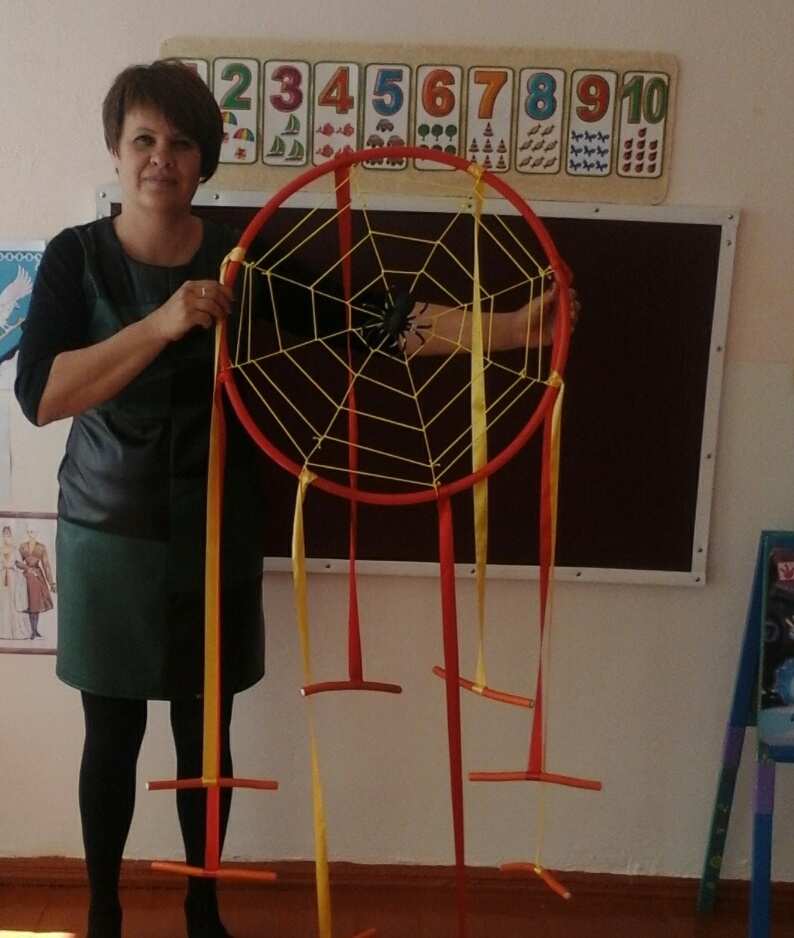 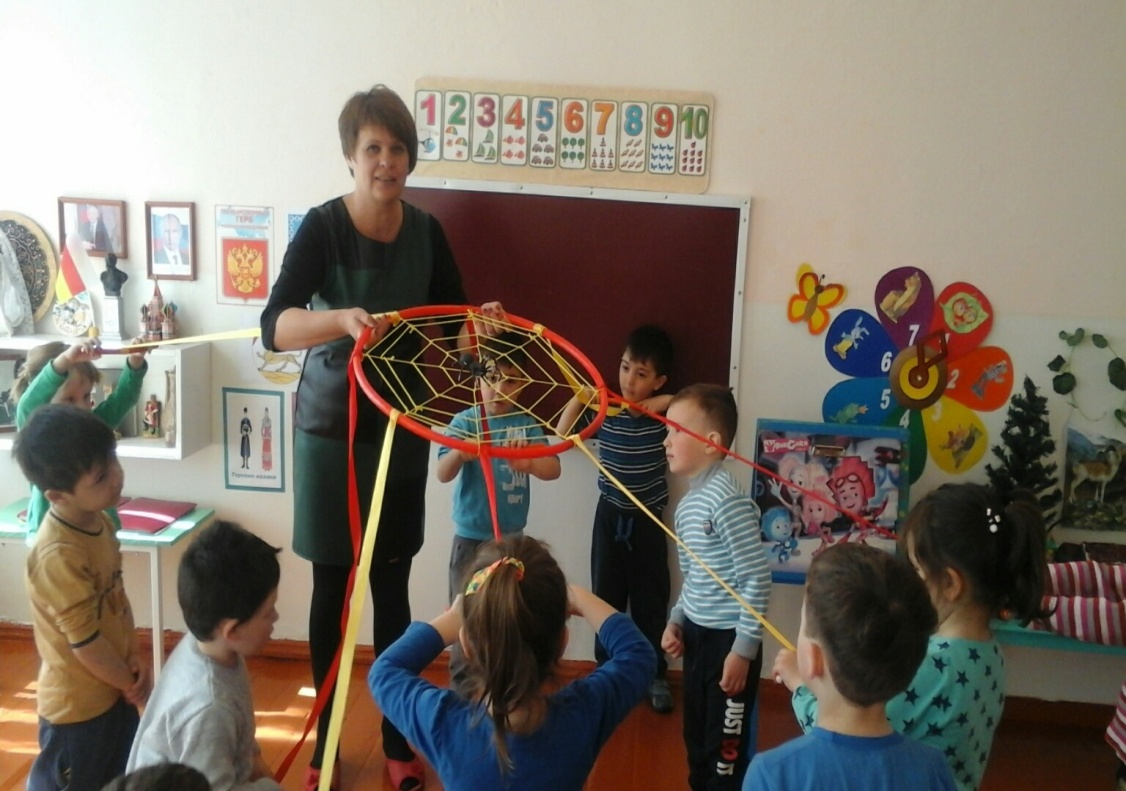 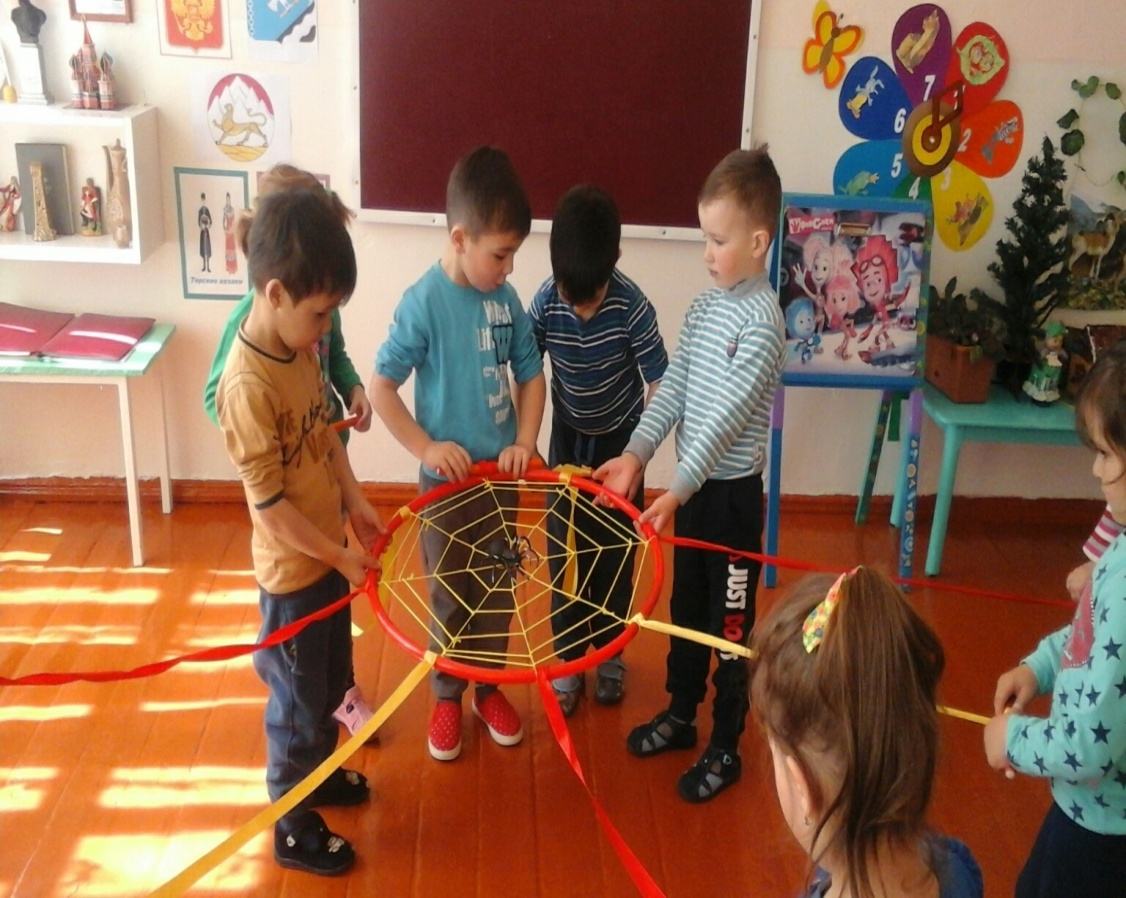 